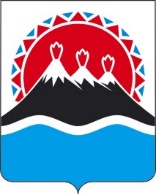 ПРОЕКТ П О С Т А Н О В Л Е Н И ЯРЕГИОНАЛЬНОЙ СЛУЖБЫ ПО ТАРИФАМ И ЦЕНАМ  КАМЧАТСКОГО КРАЯ                   г. Петропавловск-КамчатскийВ соответствии с Федеральным законом от 27.07.2010 № 190-ФЗ
«О теплоснабжении», постановлением Правительства Российской Федерации от 22.10.2012 № 1075 «О ценообразовании в сфере теплоснабжения», приказами ФСТ России от 13.06.2013 № 760-э «Об утверждении Методических указаний по расчету регулируемых цен (тарифов) в сфере теплоснабжения», постановлением Правительства Камчатского края от 19.12.2008 № 424-П «Об утверждении Положения о Региональной службе по тарифам и ценам Камчатского края», протоколом Правления Региональной службы по тарифам и ценам Камчатского края от 06.10.2021 № XXПОСТАНОВЛЯЮ:Внести в приложение 2 к постановлению Региональной службы по тарифам и ценам Камчатского края от 27.11.2018 № 300 «Об утверждении тарифов в сфере теплоснабжения ООО «Норд Фиш» на территории Усть-Камчатского сельского поселения Усть-Камчатского муниципального района, на 2019-2023 годы» изменение, изложив его в редакции согласно приложению к настоящему постановлению.2. Настоящее постановление вступает в силу через десять дней после дня его официального опубликования.Приложение к постановлению Региональной службыпо тарифам и ценам Камчатского края от 06.10.2021 № XX«Приложение 2к постановлению Региональной службыпо тарифам и ценам Камчатского края от 27.11.2018 № 300Экономически обоснованные тарифы на тепловую энергию, поставляемую ООО «НОРД ФИШ» потребителям Усть-Камчатского сельского поселения
Усть-Камчатского муниципального района, на 2019 - 2023 годы* Выделяется в целях реализации пункта 6 статьи 168 Налогового кодекса Российской Федерации (часть вторая)».[Дата регистрации]№[Номер документа]О внесении изменения в приложение 2 к постановлению Региональной службы по тарифам и ценам Камчатского края от 27.11.2018 № 300 «Об утверждении тарифов в сфере теплоснабжения ООО «Норд Фиш» на территории Усть-Камчатского сельского поселения Усть-Камчатского муниципального района, на 2019-2023 годы»Врио руководителя[горизонтальный штамп подписи 1]В.А. Губинский№ п/пНаименование регулируемой организацииВид тарифаГод (период)ВодаОтборный пар давлениемОтборный пар давлениемОтборный пар давлениемОтборный пар давлениемОстрый и редуцированный пар№ п/пНаименование регулируемой организацииВид тарифаГод (период)Водаот 1,2 до 2,5 кг/см2от 2,5 до 7,0 кг/см2от 7,0 до 13,0 кг/см2свыше 13,0 кг/см2Острый и редуцированный пар1.Для потребителей, в случае отсутствия дифференциации тарифовпо схеме подключенияДля потребителей, в случае отсутствия дифференциации тарифовпо схеме подключенияДля потребителей, в случае отсутствия дифференциации тарифовпо схеме подключенияДля потребителей, в случае отсутствия дифференциации тарифовпо схеме подключенияДля потребителей, в случае отсутствия дифференциации тарифовпо схеме подключенияДля потребителей, в случае отсутствия дифференциации тарифовпо схеме подключенияДля потребителей, в случае отсутствия дифференциации тарифовпо схеме подключенияДля потребителей, в случае отсутствия дифференциации тарифовпо схеме подключенияДля потребителей, в случае отсутствия дифференциации тарифовпо схеме подключения1.1ООО «Норд Фиш»одноставочный руб./Гкал20191.2ООО «Норд Фиш»одноставочный руб./Гкал01.01.2019 -30.06.201912 288,321.3ООО «Норд Фиш»одноставочный руб./Гкал01.07.2019 -  31.12.201917 879,651.4ООО «Норд Фиш»одноставочный руб./Гкал20201.5ООО «Норд Фиш»одноставочный руб./Гкал01.01.2020 -30.06.202015 000,001.6ООО «Норд Фиш»одноставочный руб./Гкал01.07.2020 -  31.12.202015 454,271.7ООО «Норд Фиш»одноставочный руб./Гкал20211.8ООО «Норд Фиш»одноставочный руб./Гкал01.01.2021 -30.06.202116 176,611.9ООО «Норд Фиш»одноставочный руб./Гкал01.07.2021 -  31.12.202116 838,611.10ООО «Норд Фиш»одноставочный руб./Гкал20221.11ООО «Норд Фиш»одноставочный руб./Гкал01.01.2022 -30.06.202216 838,611.12ООО «Норд Фиш»одноставочный руб./Гкал01.07.2022 -  31.12.202217 535,621.13ООО «Норд Фиш»одноставочный руб./Гкал20231.14ООО «Норд Фиш»одноставочный руб./Гкал01.01.2023 -30.06.202317 535,621.15ООО «Норд Фиш»одноставочный руб./Гкал01.07.2023 -  31.12.202318 292,43ООО «Норд Фиш»двухставочныйХХХХХХХООО «Норд Фиш»ставка за тепловую энергию, руб./ГкалООО «Норд Фиш»ставка за содержание тепловой мощности, тыс.руб./Гкал/ч в мес.ООО «Норд Фиш»Население (тарифы указываются с учетом НДС)*Население (тарифы указываются с учетом НДС)*Население (тарифы указываются с учетом НДС)*Население (тарифы указываются с учетом НДС)*Население (тарифы указываются с учетом НДС)*Население (тарифы указываются с учетом НДС)*Население (тарифы указываются с учетом НДС)*Население (тарифы указываются с учетом НДС)*1.16ООО «Норд Фиш»одноставочный руб./Гкал20191.17ООО «Норд Фиш»одноставочный руб./Гкал01.01.2019 -30.06.201912 288,321.18ООО «Норд Фиш»одноставочный руб./Гкал01.07.2019 -  31.12.201917 879,651.19ООО «Норд Фиш»одноставочный руб./Гкал20201.20ООО «Норд Фиш»одноставочный руб./Гкал01.01.2020 -30.06.202015 000,001.21ООО «Норд Фиш»одноставочный руб./Гкал01.07.2020 -  31.12.202015 454,271.22одноставочный руб./Гкал20211.23одноставочный руб./Гкал01.01.2021 -30.06.202116 176,611.24одноставочный руб./Гкал01.07.2021 -  31.12.202116 838,611.25одноставочный руб./Гкал20221.26одноставочный руб./Гкал01.01.2022 -30.06.202216 838,611.27одноставочный руб./Гкал01.07.2022 -  31.12.202217 535,621.28одноставочный руб./Гкал20231.29одноставочный руб./Гкал01.01.2023 -30.06.202317 535,621.30одноставочный руб./Гкал01.07.2023 -  31.12.202318 292,43двухставочныйХХХХХХХставка за тепловую энергию, руб./Гкалставка за содержание тепловой мощности, тыс.руб./Гкал/ч в мес.